Отчёт Главы поселения Кокошкино за 2023 годУважаемые депутаты Совета депутатов поселения Кокошкино, уважаемая Наталья Павловна, уважаемые представители администрации поселения Кокошкино, уважаемые жители поселения Кокошкино!	Представляю вам информацию об итогах своей работы, как Главы поселения, и одновременно как  Председатель Совета депутатов за 2023 год. 2023 год выдался для нашей страны богатым на общественно-политические события и процессы. Не все они носили позитивный характер, на долю России выпало немало испытаний, но, в конечном итоге, негативные последствия были преодолены за счет сплочения общества, в том числе и нам удалось успешно участвовать в решении разносторонних вопросов и проблем нашего поселения. «Россия или будет суверенной, самодостаточной державой, или ее вообще не будет», – отметил Президент на последнем съезде партии «Единая Россия».8, 9 и 10 сентября 2023 года в поселении Кокошкино в городе Москве прошли выборы депутатов Совета депутатов по двум многомандатным округам. Число избирателей внесенных в список голосований по данным территориальной избирательной комиссии составило 8373 человека. Все желающие смогли проявить свою гражданскую позицию и поддержать тех кандидатов, которым они доверяют. Выборы прошли в конкурентной открытой и острой борьбе. Кандидаты партии «Единая Россия» провели сотни встреч, на которых старались уделить внимание мнению максимального количества жителей и одержали преимущественную победу. Сегодня наши приоритеты – это благополучная среда проживания для человека в поселении, комфортные условия для жизни, работы, учебы, отдыха, экологическое благополучие, а также сохранение и развитие культурно – исторического наследия Кокошкино. 21 сентября 2024 года совет депутатов поселения Кокошкино в городе Москве решил единогласно избрать Главой поселения Кокошкино в городе Москве Бабаева Михаила Иршадовича и заместителем Председателя Совета депутатов поселения Кокошкино в городе Москве Афонина Максима Александровича. Убежден, что последующие 5 лет мы, объединяя усилия и вместе, будем продолжать дружно работать на благо нашего поселения коллективом совета депутатов и администрацией поселения!  Одной из форм  работы Совета депутатов является проведение заседаний и постоянных депутатских комиссий. За отчетный период было проведено 7 семь заседаний Совета депутатов V созыва, из них 3 три внеочередных. Заседания проводились открыто, с обязательным участием руководителя администрации поселения Кокошкино, с приглашением руководителей структурных подразделений администрации поселения Кокошкино, представителей управляющих организаций, общественных советников, жителей поселения. На всех заседаниях кворум был обеспечен. В 2023 году Советом депутатов V созыва принято 23 решения. Нормативные правовые акты и их проекты направлялись на проверку в прокуратуру Новомосковского административного округа. По результатам проверки за истекший период 2023 года замечаний по проектам решений и протестов Прокурора Новомосковского административного округа, на решения Совета депутатов поселения Кокошкино не поступало.Во исполнение  требований Закона города Москвы от 22 октября 2008 года № 49 «О порядке ведения Регистра муниципальных нормативных правовых актов города Москвы», заверенные копии решений Совета депутатов представлялись в Департамент территориальных органов исполнительной власти города Москвы для проверки их нормативного характера и включения  их в Регистр муниципальных нормативных правовых актов города Москвы. 	Совет депутатов активно взаимодействует с главой администрации и структурными подразделениями администрации. Маминова Наталья Павловна эффективно реализовывает возложенные исполнительно-распорядительные функции. За 2023 год совместными усилиями с органами местного самоуправления удалось решить многие важные для жителей поселения Кокошкино вопросы. Совместно с администрацией на территории поселения Кокошкино нам удалось провести 226 мероприятий и принять участие в многочисленных акциях, вот некоторые особо значимые из них: - субботники;- праздничное мероприятие, посвященное Дню победы;- праздники дворов для детей и их родителей в каждом дворе многоквартирных домов и частном секторе, с анимацией и веселыми ведущими;- поздравление выпускников ГБОУ г. Москвы Школа № 2057;- спортивные соревнования на Кубок главы администрации поселения Кокошкино;- благотворительная молодежная акция «Помоги собраться в школу!»;- благотворительная акция «Ветеран живет рядом»;- акция «Дед Мороз в каждый дом» и многие другие.         По традиции 22 августа 2023 года на территории поселения Кокошкино, в очередной раз удалось провести - акцию, посвященную Дню государственного флага Российской Федерации, при участии Бессонова Павла Сергеевича. На центральной площади в амфитеатре юнармейцы местного отделения Всероссийского детско-юношеского военно-патриотического движения  «ЮНАРМИЯ» ТиНАО города Москвы развернули гигантский флаг Российской Федерации. Следует сказать о большой работе, проделанной по обеспечению гласности и открытости в работе Совета депутатов. Каждый  может ознакомиться с работой заседаний Совета депутатов. Видеозаписи заседаний Совета депутатов своевременно размещаются на официальном сайте администрации поселения Кокошкино, в разделе «Совет депутатов». Решения Совета депутатов публикуются в  бюллетене «Московский муниципальный вестник», информационном бюллетене администрации поселения Кокошкино и размещаются на официальном сайте администрации поселения Кокошкино.В 2023 году депутаты успели принять активное участие в работе постоянных депутатских комиссий.     В структуре Совета депутатов работают пять депутатских комиссии. Круг вопросов, рассматриваемых нашими комиссиями, очень масштабен – это медицина,  образование, социальная поддержка, развитие культуры и спорта, транспорт и потребительский рынок, благоустройство на территории поселения. И безусловно, вопросы важного характера – такие как бюджет и его распределение. Председателем  комиссии по вопросам бюджета и финансов является Сухова Вера Петровна. Верой Петровной были инициированы заседания комиссии, где рассматривались вопросы: о внесении изменений и дополнений в бюджет 2023 года, о внешней проверке годового отчета об исполнении бюджета за 2023 год, о изменении в бюджете поселения Кокошкино на 2023, 2024 и 2025 годы. В рамках подготовки изменений бюджета на 2023, 2024 и 2025 годы были проведены рабочие консультации и  встречи с финансовым отделом, заместителем главы по финансам администрации поселения.Бюджет поселения расходуется по приоритетным направлениям, учитывая внесенные предложения от жителей. Бюджетные комиссии в количестве двух, проводились с привлечением ответственных сотрудников отделов администрации поселения и депутатов. Каждый из руководителей отделов представляет предложения по своей деятельности и конкретным муниципальным программам.Ежегодно проводятся публичные слушания по исполнению бюджета за предыдущий год, а также по принятию бюджета на следующий год.  Комиссию по строительству, ЖКХ, инфраструктуре и благоустройству возглавляет  Кутырев Максим Владимирович, под его руководством были внесены предложения в части сбора мнений о внесении изменений в предлагаемые проекты благоустройства, а также проведение муниципального контроля по работе подрядных организаций, осуществляющих строительные работы и уборку территорий в соответствии с контрактом, заключенным с администрацией. Максим Владимирович регулярно принимает участие в процессе мониторинга территории совместно с представителями подрядных организаций и сотрудниками отдела ЖКХ администрации, высказывает свои замечания и предложения, а также транслирует просьбы и мнения жителей к содержанию территории поселения и держит на контроле устранение замечаний. Новикова Галина Васильевна, являясь  председателем комиссии по медицине и здравоохранению, совместно с членами комиссии оказывает информационное содействие и проводит активную просветительскую деятельность жителям поселения Кокошкино, касаемо развития здравоохранения. Популяризирует здоровый образ жизни и современные методы сохранения здоровья. Делится методическими рекомендациями по проведению профилактических мероприятий прививочных кампаний. Принимает активное участие на мероприятиях, таких как "Za Победу", которое проходило в нашем поселении и на нем Галина Васильевна показывала мастер-класс по оказанию первой помощи. Федоров Денис Александрович – возглавил комиссию по транспорту, потребительскому рынку и предпринимательству. Еще в своей предвыборной деятельности, Денис Александрович участвовал в рабочей группе, посвященной обеспечению порядка в рамках открытия станции МЦД-4 "Кокошкино" и "Толстопальцево". В состав группы вошли представители РЖД и подрядных организаций, ответственных за проведение работ. Учитывая, что открытие этого участка планировалось в конце августа - начале сентября, Денис Александрович наблюдал за процессом выполнения работ и взаимодействовал с представителями РЖД.Гежина Фаина Нугзаровна - председатель комиссии по социальным вопросам молодежной политике и спорту Совета депутатов поселения Кокошкино в 2023 году провела комиссию по плану мероприятий на 4-й квартал 2023 года. Одновременно с этим, Афонин Максим Александрович является членом комиссии по социальным вопросам молодежной политике и спорту Совета депутатов поселения Кокошкино. В 2023 году по инициативе депутата были проведены комиссионные осмотры территории МБУ «КСЦ «Кокошкино», по итогам которых удалось произвести ряд ремонтных работ на территории организации. Для удобства и оперативного взаимодействия с жителями, в начале декабря 2023 года на телеграмм – канале совета депутатов был размещен ЧАТ – бот в котором каждый житель может адресовать свой вопрос непосредственно к участникам депутатских комиссий. Важной формой деятельности муниципального депутата являются встречи с избирателями. Ежемесячно, согласно утвержденного графика, депутаты проводили как личные так и дистанционные приемы граждан. Вся информация о времени и дате приема опубликована на официальном сайте администрации в разделе «Совет депутатов», а с 2018 года размещается и обновляется на всех информационных стендах поселения.         В 2023 году в Совет депутатов поступило 4 обращения письменного характера, 1 из которых коллективное. 14 обращений зафиксированы на личном приеме депутатов. От граждан поступило более 100 устных обращений, в том числе через социальные сети.  По всем поступившим обращениям депутаты дали разъяснения.  Вопросы, по которым наиболее часто обращаются жители, самые разные – это вопросы по реновации, благоустройство дворовых территорий, улучшение транспортной доступности, деятельность управляющей организации, уборка территории, здравоохранение и другие вопросы.Одно обращение жителей было рассмотрено в формате выездного приема в ГСК «АВИАТОР».           Далеко не все вопросы, поднятые жителями, относились к полномочиям и ведению Совета депутатов. В тех случаях, когда вопросы выходили за рамки полномочий органов местного самоуправления, направлялись обращения в организации, в компетенции которых находятся решения данных вопросов.  Отстаивая интересы своих избирателей, в 2023 году, мной, как главой поселения было направлено 4 депутатских обращения, и 1 депутатский запрос, утвержденный на Совете депутатов.В течение 2023 года прошли встречи с жителями поселения: по вопросам безопасности и транспорта, медицинского обеспечения и здравоохранения.БЕЗОПАСНОСТЬНа протяжении 2023 года совместно с сотрудниками администрации поселения Кокошкино неоднократно проходили встречи с активными жителями частного сектора по вопросам организации безопасного дорожного движения через СНТ «Дружба», для населения частного сектора и многоквартирных домов, с возможностью беспрепятственного доступа к объектам социальной и городской инфраструктуры поселка. Рабочие совещания по проезду через СНТ «Дружба» с участием главы администрации и депутатов поселения Кокошкино Бабаева Михаила Иршадовича и Кутырева Максима Владимировича проводили в Префектуре заместитель председателя Комитета по архитектуре и градостроительству г. Москвы Костин Сергей Васильевич и Префект ТиНАО Набокин Дмитрий Владимирович. По истечению долгих судебных разбирательств, у администрации поселения Кокошкино признали отсутствующим право собственности на спорную дорогу, при этом собственность на данный объект у СНТ «Дружба» не возникала. По ходатайству Совета Депутатов поселения Кокошкино, администрация поселения Кокошкино начала процедуру установления публичного сервитута, который в последствии был зарегистрирован в Едином Государственном Реестре Недвижимости. Дополнительно инициативной группой местных жителей и депутатов было подготовлено два коллективных письма о признании отсутствующим у СНТ «Дружба» права собственности на земельный участок и о разработке проекта планировки линейного объекта (дороги) и узаконивание проезда через СНТ «Дружба». После перекрытия дороги общего пользования, инициативной группой жителей СНТ «Дружба» во главе с Председателем СНТ, администрация поселения Кокошкино обратилась в окружную комиссию по пресечению самовольного строительства. По итогам совместных сплочённых действий администрации, неравнодушных жителей, кандидатов в депутаты и депутатов поселения, ворота препятствующие проезду жителей через СНТ «Дружба» были демонтированы, в рамках исполнения публичного сервитута. А 18 декабря 2023 года Щербинским районным судом города Москвы подтверждена законность публичного сервитута.По совместной инициативе заместителя Главы администрации Ослоповой Татьяны Петровны и депутатского корпуса 9 декабря 2024 года состоялась необходимая и важная встреча с главным инженером филиала ПАО «Россети Московский регион» Непомнящим Андреем Юрьевичем и начальником Московского РЭС Симоновым Владиславом Владимировичем. В ходе встречи были приняты жалобы от присутствующих жителей о заниженном или завышенном напряжении и одновременно переданы дежурным для выезда. Кроме этого обсудили предоставление плана – графика работ по модернизации электросетей, для рассмотрения и возможной корректировки временных интервалов проведения работ, а также организацию совместной работы администрации и ПАО «Россети Московский регион» по выявлению и передачи бесхозных электросетей в эксплуатацию энергосетевой компании. Дополнительно был налажен процесс постоянного прямого круглосуточного взаимодействия с руководством ПАО «Россети Московский регион», на случаи внештатных ситуаций.Неоднократно проводились серии рейдов совместно с депутатами Совета депутатов, представителями УВД по ТиНАО, народными дружинниками.  Также на основании обращений граждан в УВД ТиНАО были направлены очередные запросы по так называемым «резиновым» квартирам, с последующими выездными проверками на адреса. Кроме этого, были проведены заседания комиссий совместно с представителями Общественного Пункта Охраны Порядка, сотрудниками правоохранительных органов, депутатами, сотрудниками администрации, по вопросам межнациональных отношений.По прежнему острым остается вопрос стихийных свалок. Несмотря на то, что в настоящее время налажен процесс централизованного сбора и вывоза ТКО региональным оператором (на территории частного сектора оборудовано -13 контейнерных площадок, на придомовой территории многоквартирных домов - 12 площадок) вокруг поселения, лесополосах периодически возникают стихийные свалки.БлагоустройствоВ течение 2023 года на территории поселения Кокошкино активно проводил работы по благоустройству ГКУ «ДКР». Многие решения не устраивали ни жителей, ни депутатов, ни администрацию и именно поэтому неоднократно инициативными группами в составе депутатов собирались совместные круглые столы, для вырабатывания оптимальных решений по благоустройству, в интересах жителей и поселения. При осуществлении мероприятий по муниципальному контролю с жителями обсуждались вопросы благоустройства территории, работы подрядных организаций. По результатам встреч направлялись запросы в администрацию поселения Кокошкино с последующим проведением рабочих встреч со структурными подразделениями администрации и подрядными организациями. На протяжении всего периода вместе с жителями, Кутырев Максим Владимирович контролировали ход работ по текущему ремонту подъездов. Под бдительным контролем Максима Владимировича, ремонт подъездов был выполнен по следующим адресам: улица Дачная, дома 1 и 4; улица Ленина 12 (2 подъезда), а также улица Школьная, дома 7, 8, 11 и 12. В 2023 году проводились регулярные встречи с представителями подрядных организаций, осуществляющих работы по содержанию, благоустройству и строительству на территории поселения Кокошкино. Среди них ООО «Инждорстрой-М» (ремонт асфальтобетонного покрытия на ул. Калинина, Гагарина, Горького, 1-ая Октябрьская, 1-ая Центральная, Железнодорожная), ООО «СК Альянс (благоустройство и ремонт дворовых территорий), УК «Пик Комфорт» и УК «Восточный» (ремонт 27 подъездов), ООО «СтройСпецСила» (содержание территории поселения).14 марта 2023 года на встрече с застройщиком ЖК «Новое Внуково», представителями администрации, жителями и депутатами, обсудили вопросы обустройства подъездной дороги к частным домам, вблизи строящегося детского сада и вопрос организации приема водоотведения с частного сектора. На сегодняшний день, силами застройщика обещанная дорога построена, проект по установке приемных колодцев, для сбора сточных вод с рельефа местности разработан и ждет начала своей реализации весной 2024 года.20 марта 2023 года после очередного заседания Совета депутатов от жителей поступила очередная порция жалоб на техническое состояние лифтового оборудования и подтопления станции «Кокошкино», в результате чего мною был проведен мониторинг железнодорожной станции Кокошкино вместе с главой администрации Натальей Павловной Маминовой. По результатам было принято решение о направлении повторного запроса на имя генерального директора – председателя правления ОАО «РЖД» О.В. Белозёрова с просьбой обеспечить бесперебойную работу лифтового оборудования, проработать вопрос оперативного оказания помощи в перемещении по переходу и спуску с железнодорожной станции «Кокошкино» маломобильной группе населения при возникновении внештатных ситуаций до момента устранения технических неисправностей, рассмотреть возможность организации альтернативных способов перехода через железнодорожную станцию «Кокошкино», а также предоставить информацию о реализации проектных решений по водоотведению грунтовых вод, которые являются причиной частых остановок лифтов, из – за подтопления приямков лифтовых шахт. В соответствии с депутатским запросом в АО «РЖД», 29 мая 2023 года поступил ответ, в котором сообщалось, что работы по устройству дополнительного дренажа на территории остановочного пункта Кокошкино запанированы начаться 01 июня 2023 года. На сегодняшний день реализуется монтаж технологических шахт, прокладка дренажной системы под всей станцией, с последующим водоотведением в ЛОС, через установленную КНС. Как сообщил на последней встрече представитель подрядной организации, сроки окончания производства работ 2-3 ий кварталы 2024 года. 01 апреля 2023 года совместно с главой администрации поселения Кокошкино Маминовой Натальей Павловной и заместителем главы администрации по вопросам ЖКХ Ослоповой Татьяной Петровной, провели встречу с жителями микрорайона ЗИЛ по темам благоустройства – модернизации существующей детской площадки, вблизи ул. Калинина, а также укладки асфальтового полотна. Все предложения и вопросы жителей – безопасность, уличное освещение, водоснабжение, водоотведение, были внесены в протокол для проработки и дальнейшей реализации. Укладка нового асфальтобетонного покрытия на участке от ул.Калинина до ул.Гагарина реализована. Проект АО «Мосводоканал» по замене труб водоснабжения на территории микрорайона ЗИЛ проходит экспертизу, где по текущему положению планов работ, администрацией поселения направлен запрос в АО «Мосводоканал». Детский игровой комплекс с горками, качелями и каруселями смонтирован. 04 октября 2023 года проводилась совместная рабочая встреча ГУП «Мосводосток», ОАО «РЖД», администрации поселения и жителей микрорайона ЗИЛ на предмет принятия оперативных мер по водоотведению, в результате которой были проведены частичные мероприятия. В конце 2023 года в микрорайоне ЗИЛ установлены камеры видеонаблюдения. В мае депутатской критике подверглась работа подрядной организации по благоустройству вблизи домов № 15, 16 и 5 по ул. Дзержинского. Как обратила внимание Новикова Галина Васильевна,  МАФы во дворах были установлены не по согласованной жителями схеме, что привело к неудобствам. В Администрации подтвердили, что в рамках обращения в данный момент уже проводятся работы по переустановке элементов детских игровых площадок в соответствии с согласованной схемой. Кроме того, дополнили, что монтаж лавочек перед подъездами будет произведён после проведения работ по замене асфальтобетонного покрытия входных групп. В начале июня 2023 года, Новикова Галина Васильевна приняла участие в заседании Окружного штаба по вопросам строительства и ввода в эксплуатацию социальных объектов в Новой Москве в 2023 году. По её просьбе обсудили в префектуре строительство детского сада на 350 мест в ЖК "Новое Внуково". На объекте на тот момент велись активные работы, было задействовано 150 рабочих, и, как докладывал застройщик, ввод объекта в эксплуатацию планировался до конца августа. Как отметила Галина Васильевна, она вместе с жителями регулярно участвует в общественных инспекциях, которые помогают следить за выполнением графика работ. На сегодняшний день, здание детского сада сдано Государственной комиссии и введено в эксплуатацию.29 июня 2023 года на Общественном совете, вместе с жителями и представителями ресурсоснабжающих организаций, договорились, что администрацией поселения будет проведена независимая экспертиза, которая покажет реальную картину и даст основание для принятия ресурсоснабжающими организациями мер, по улучшению качества воды в домах Кокошкино. Затем провели комиссию, на которой коллеги Депутаты поддержали предложение Советом Депутатов выделение средств на проведение независимой экспертизы в части вынесения поправки, предусматривающей выделение бюджетных средств на данное мероприятие. Полученные результаты анализа проб воды из сетей холодного и горячего водоснабжения показали, что вода не соответствует требованиям, установленным СанПиН на превышение содержания железа. В связи с этим, были отправлены депутатские обращения в ПАО «МОЭК», АО «Мосводоканал» и управляющую организацию с просьбой о проведении промывки оборудования и трубопроводов в зоне их ответственности. После промывки оборудования и трубопроводов в зоне ответственности ПАО «МОЭК», АО «Мосводоканал» и управляющей организации, 28 ноября 2023 года повторно был организован забор проб воды независимой экспертной лабораторией, а также лабораторией АО «Мосводоканал». 15 и 25 декабря 2023 года в очередной раз в ПАО «МОЭК» по результатам неудовлетворительных исследований проб горячей воды, администрацией поселения Кокошкино направлены обращения привести в кротчайшие сроки горячее водоснабжение в нормативное состояние. Со стороны ПАО «МОЭК» также был выдан акт – предписание в адрес управляющей компании на промывку внутридомовых систем горячего водоснабжения.23 августа 2023 года, по многочисленным обращениям жителей дома 12 по улице Ленина касаемо подтопления подвалов и отсутствия пандусов для маломобильных групп населения, было рассмотрено и поддержано проведение экспертизы, с целью формирования предложений для устранения причин подтопления подвала грунтовыми водами и обустройство пандусов у 2 и 3 подъездов. В ходе моего личного осмотра 27 ноября 2023 года, подрядной организацией были устранены все замечания, предъявленные ранее к качеству монтажа пандусов. Вместе с тем, ГАУ «МосжилНИИпроект» было сформировано техническое заключение по инженерным изысканиям на предмет обследования конструкций фундаментов и  прилегающих территорий, для определения причин подтопления, включая бурения скважин и лабораторных исследований грунтов.В конце весны, по инициативе Кутырева Максима Владимировича и активных местных жителей, был высажен яблоневый сад в количестве 80 деревьев, вблизи дома 4 по ул. Школьная. Подобные акции дают нам возможность сделать всем вместе наше поселение комфортнее и уютнее, а ещё просто пообщаться и ближе познакомиться с друг другом. Отдохнуть от гаджетов и позаниматься общей физической нагрузкой, отметил Максим Александрович Афонин. 14 октября 2023 года в рамках благоустройства на территории поселения Кокошкино произвели высадку деревьев и кустарников, вблизи прогулочной зоны по улице Дачная.
Высажено 
13 саженцев рябины;
48 саженцев липы;
50 саженцев кизильника;
В озеленении приняли участие жители, депутаты и представители подрядной организации. Также, особенно приятно было видеть молодое поколение, активно принимающее участие в благоустройстве территории, в очередной раз отметил идейный вдохновитель мероприятия - Кутырев Максим Владимирович.  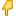 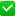 В рамках массового обращения жителей ко мне, Шниповой Натальи Александровне и Федорову Денису Александровичу, по вопросам благоустройства  дворовых территорий на ул. Дзержинского д.6, д.8 и ул. Ленина д.6 и д.8, в конце 2023 года были выполнены работы по укладке асфальтового покрытия на проезжей части, включая парковку и пешеходные зоны, завершено строительство детских площадок, футбольного поля, произведена установка игровых МАФов и горок. Нам постоянно приходилось принимать участие в совместных встречах жителей, подрядной организации и сотрудников администрации на предмет обсуждения пожеланий населения к реализации проекта благоустройства дворовых территорий и замечаний к проведению работ подрядной организацией.   БюджетБюджетная политика поселения в 2023 году была направлена на безусловное исполнение в полном объеме принятых расходных обязательств.Бюджет поселения Кокошкино на 2023 год и плановый период 2024 и 2025 годов был утвержден решением Совета депутатов поселения Кокошкино № 249/4 от 17.11.2022 г. по доходам в сумме 260 425,1 тысяч рублей и расходам в сумме 265 847,8 тысяч рублей, с дефицитом 5 422,7 тысячи рублей, источником покрытия дефицита в сумме 5 422,7 тысячи рублей является остаток средств на счетах по учету средств бюджета на 01.01.2023 г.В процессе исполнения бюджета вносились изменения и дополнения в решение Совета депутатов  поселения Кокошкино о бюджете. С учетом внесенных изменений и дополнений плановые назначения по доходам составили 374 354,16 тысячи рублей, по расходам – 412 882,18 тысячи рублей, с дефицитом бюджета в сумме 38 528,02 тысяч рублей, источником покрытия дефицита в сумме 38 528,02 тысяч рублей является остаток средств на счетах по учету средств бюджета на 01.01.2023 г.В доход бюджета поселения Кокошкино в 2023 году поступило 374 354,16 тысячи рублей, в том числе:налоговые  доходы составили  165 419,54 тысяч рублей.неналоговые доходы составили 22 935,12 тысяч рублей.безвозмездные поступления от других бюджетов бюджетной системы  РФ составили 185 999,5 тысяч рублей.Капитальный ремонт МКДНа 2023 – 2028 годы утвержден список депутатов Совета депутатов  поселения Кокошкино, которые  участвуют в работе комиссий, осуществляющих открытие работ и приемку оказанных услуг и выполненных работ по капитальному ремонту общего имущества в многоквартирных домах, проведение которого обеспечивает Фонд капитального ремонта многоквартирных домов города Москвы. Депутаты поселения контролировали ход капитального ремонта  в 5 МКД.В 2023 году депутаты поселения принимали участие в открытии и приемке работ, осуществляющихся Фондом капитального ремонта. Происходило постоянное взаимодействие с жителями домов, с уполномоченными представителями УК и ТУ ФКР.По многочисленным жалобам жителей, а также неудовлетворенностью качеством и сроками выполнения работ подрядными организациями, со стороны членов депутатской комиссии Афонина Максима Александровича, Саликова Константина Дмитриевича и Кутырева Максима Владимировича, мною было подготовлено и направлено обращение к Генеральному директору ФКР г.Москвы с замечаниями по объектам ул. Дачная д.2, ул. Школьная д.12, ул. Железнодорожная д.4, ул. Ленина д.3, ул. Дачная д.4.Потребительский рынокДепутаты, администрация и префектура ТиНАО постоянно обращают внимание на состояние потребительского рынка в поселении. В течение всего года проводились рейды, а также мониторинги наличия непродовольственных товаров первой необходимости в данных объектах.5 декабря 2023 года, в преддверии новогодних праздников, председатель депутатской комиссии по транспорту, потребительскому рынку и предпринимательству Федоров Денис Александрович, совместно с 1-м заместителем главы администрации Лебедьковой Василиной Александровной и депутатом Бессоновым Павлом Сергеевичем провели мониторинг состояния торговых объектов на территории поселения. Основные выявленные замечания касались неудовлетворительного очищения кровель от снега и льда, что крайне небезопасно для жителей и отрицательно влияет на внешний облик объектов, несоблюдение внешнего вида и содержания поверхности фасадов торговых объектов в неудовлетворительном состоянии. На сегодняшний день ООО «ФИРН М» остается самым крупным налогоплательщиком на территории поселения Кокошкино. Инвестор реконструирует и расширит здание фармацевтической компании в поселении Кокошкино. Об этом сообщил заместитель Мэра Москвы в Правительстве Москвы по вопросам градостроительной политики и строительства Андрей Бочкарёв. «Существующее здание фармацевтического производства планируется расширить. Сейчас в нем находятся офисные помещения для биотехнологической компании. Общая площадь здания после реконструкции составит 6 635 кв. метров», – пояснил Андрей Бочкарёв. Председатель Москомстройинвеста Анастасия Пятова отметила, что инвестором проекта выступает ООО «Проектная компания РИФФ». «Сейчас общая площадь существующего объекта составляет около 4 700 кв. метров», отметила АнастасияПятова.В 2023 году в здании торгового комплекса, расположенного на ул.Школьная д.6 начал работу хозяйственный магазин, открылась пиццерия, аптечный пункт и магазин «Вкус Вилл». Социально – значимые мероприятияПрошло чуть менее 2-х лет, как Президент России  выступил с обращением к нации, в котором объявил о начале специальной военной операции. В мае Президент подчеркнул, что ко всем бойцам на СВО нужно относиться как к героям. «Это люди, которые рискуют своим здоровьем и жизнью ради людей и детей Донбасса, ради России. Они все герои, именно так!» – заявил Владимир Владимирович Путин. Совместными усилиями с жителями поселения Кокошкино, органами местного самоуправления, общественными организациями мы на протяжении всего времени ведем активную работу по сбору гуманитарной помощи для наших защитников и мирного населения на присоединенных территориях и всячески стараемся оказывать поддержку семьям военнослужащих.11 октября 2023 года прошла встреча депутатов Совета депутатов поселения Кокошкино с предпринимателями и представителями делового сообщества.
Нам удалось обсудить ряд важных вопросов, один из которых связан с созданием механизмов и мер для оказания поддержки и помощи бойцам в зоне проведения специальной военной операции. В ходе мероприятия старший инспектор ВУР рассказал о потребностях участников СВО, а также о численном составе жителей поселения Кокошкино, проходящих службу в зоне проведения специальной военной операции. В свою очередь Председатель окружного совета ТиНАО Московской Федерации Профсоюзов – Бессонов Аркадий Олегович поддержал активный сбор гуманитарной помощи и сообщил о возможности отправки в зону СВО генераторов. В ходе встречи были представлены различные предложения и идеи о том, как предпринимательский сектор поселения Кокошкино может участвовать в поддержке бойцов и сборе гуманитарной помощи.
Кроме того, мы обсудили волнующие вопросы волонтеров, плетущих маскировочные сети на территории поселения Кокошкино. Подробно о работе и нюансах данного направления рассказала волонтер-координатор Алтаева Анжела Казбековна. Данное мероприятие придало дополнительный импульс для поддержки бойцов в зоне специальной военной операции и помогло закрыть потребности военнослужащих.На площадке Московского городского Совета ветеранов войны и труда, при непосредственном участии Суховой Веры Петровны осуществляется сбор и поддержка участникам СВО. За 2023 год совместными усилиями удалось помочь 200 (двумстам) участникам СВО, отправлено около 4 тонн гуманитарной помощи, 54 маскировочных сетей. Всего в 9 отправках было задействовано 147 человек.28 октября 2023 года в режиме ВКС состоялась встреча с начальником Управления по реализации инвестиционных проектов АО "Мосгаз" по вопросу газификации деревни Санино. В августе этого года по инициативе Гежиной Фаины Нугзаровны были проведены встречи с жителями деревни, где обсуждался алгоритм действий по газификации домовладений. За это время у жителей накопились вопросы, на которые были даны разъяснения. Дополнительно обговорили предварительные сроки реализации мероприятий и порядок проведения работ на территории деревни Санино и перспектив хутора Брёхово.Стоит отметить, что ежегодно к депутатам и администрации обращается большое количество жителей по вопросу оказания социальной адресной помощи. 28 декабря 2023 года совет депутатов своим решением увеличил размеры адресной социальной помощи жителям поселения Кокошкино, попавшим в тяжёлую жизненную ситуацию. В преддверии Нового года органы местного самоуправления проводят акцию для детей-инвалидов «Дед Мороз в каждый дом». 2023 год не стал исключением и в списке Деда Мороза оказалось более 23 семей, к которым он заглянул вместе со Снегурочкой и депутатами. Сотрудники администрации и депутаты поселения Кокошкино в канун наступающего Нового Года дали старт благотворительной акции «Елка желаний», где каждый смог стать волшебником и исполнить желание детей, чьи папы участвуют в зоне СВО. Это прекрасные традиции дарить добро людям.КСЦМБУ "КСЦ "Кокошкино" продолжает и развивает свою активную деятельность на территории поселения Кокошкино. Работа направлена на выявление и поддержку любительских спортивных инициатив, продвижение социального спорта и культурных мероприятий, как эффективного инструмента укрепления социальных и культурных связей для детей и подростков.Под чутким и эффективным руководством депутата и руководителя центра -  Афонина Максима Александровича, при активной поддержки Саликова Константина Дмитриевича и содействии Гежиной Фаины Нугзаровны в 2023 году были проведены 126 мероприятий. Вот некоторые из них, которые удосужились большим вниманием населения:- открытие первого в ТиНАО «Дома ЮНАРМИИ», при участии и курировании данного проекта Бессоновым Павлом Сергеевичем;- выездные экскурсии, среди которых посещение Дома – музея Корнея Чуковского и Государственной библиотеки;- шахматный клуб для детей и подростков;- многократные соревнования, посвященные памятным датам по настольному теннису, волейболу, вольной борьбе, футболу, катанию на коньках;- 9 раз прошли полюбившиеся всем соревнования под названием «Веселые старты», где дети проявили себя и получили памятные призы;- 13 пользующихся популярностью мероприятий под названием «Отдохнём от гаджетов»;- 15 мероприятий для мам и малышей под добрым названием «Читающая мама»;- 22 культурно-развивающих мероприятия, посвященные знакомству с творчеством различных писателей и поэтов;- кроме событий спортивной и культурной направленности, хочется выделить обучение сотрудниками МЧС правилам пожарной безопасности, мероприятия, посвященные «Международному женскому дню», «Дню города Москвы», культурно-развивающее мероприятие «День России», праздничные мероприятия и концерты, посвященные «Дню Великой Победы», а также выступления хора «Родные напевы» и день открытых дверей.  Мы гордимся достижениями руководящего состава и тренеров КСЦ Кокошкино в воспитании юного поколения нашего поселения.Общественные объединения.На территории поселения ведут свою  работу общественные объединения. Совет ветеранов, который возглавляет председатель Сухова Вера Петровна. В 2023 году из бюджета было выделено финансирование на закупку мебели,  в помещении  Совета ветеранов, расположенного по адресу: ул. Ленина, д.2. Теперь здесь создана  комфортная территория для Ветеранов и лиц преклонного возраста. По мимо этого, в Кокошкино ведут активную деятельность общество инвалидов, под руководством Быкадоровой Надежды Георгиевны, молодежная палата, общественный совет, общественное объединение многодетных семей «Семья-ТиНАО», общественные советники главы администрации, инициативные группы и другие некоммерческие сообщества неравнодушных граждан. 26 июля 2023 года в Префектуре ТиНАО, с участием Бессонова Павла Сергеевича прошла 3-я Конференция Местного отделения ДОСААФ России по ТиНАО. На этом мероприятии Павла назначили ревизором по ТиНАО. Неделей ранее было принято решение утвердить его кандидатуру на должность заместителя председателя МО ДОСААФ России по ТиНАО г. Москвы. Реновация.Завершается первый этап программы Реновации жилого фонда города Москвы на территории поселения Кокошкино по расселению жителей домов 1, 2, 3, 4 по ул. Труда. Практически все получили новое, благоустроенное, своевременное жилье в п. Ватутинки поселения Десеновское.Заключение. Позвольте выразить благодарность каждому из депутатов и главе администрации Маминовой Наталье Павловне за неравнодушие, эффективное взаимодействие, оперативность принятия решений.  Я очень хочу, чтобы наша совместная работа была конструктивной и результативной. Только общими усилиями мы можем создать безопасную и комфортную для проживания территорию поселения Кокошкино. Да нужно признать, что поселение растет, развивается, меняется, эволюционирует и только ответственный подход всеми депутатами Совета депутатов, которые исполняют свои полномочия на безвозмездной основе и сотрудниками администрации поможет добиться высоких результатов!   Дополнительно выражаю благодарность неравнодушным жителям поселения Кокошкино за отзывчивость, критику, конструктивные предложения и участие в решении общих проблем. Надеюсь, что и в 2024 году мы вместе с ВАМИ продолжим начатую работу.Спасибо за внимание!